APPLICATION FORM 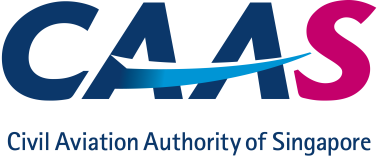 APPLICATION FOR ISSUE OF EXPORT CERTIFICATE OF AIRWORTHINESS IMPORTANT  Please ensure form is correctly filled and the applicable fee is fully paid. Incomplete/incorrect form or/and inadequate payment will lead to delays in processing your application.CAAS(AW)36 R5, 02/17CAAS(AW)36 R5, 02/17Name ofAircraft Owner :  Name ofAircraft Owner :  Address of Aircraft Owner : Address of Aircraft Owner : Aircraft Manufacturer : Place ofManufacture:Aircraft Registration Marks :Date of Manufacture : Aircraft Type and Model : Aircraft Serial Number &Aircraft Type Certificate Data Sheet:Engine Type and Model : Type and Serial Number of Engine &Engine Type Certificate Data Sheet Number:Propeller Typeand Model : Type and Serial Number of Propeller &Propeller Type Certificate Data Sheet Number:Aircraft 
Category : Maximum Total Weight (kg) : State to which exported:State to which exported:Name and Address of Operator :Name and Address of Operator :Aircraft location and  date for CAAS inspection : Aircraft location and  date for CAAS inspection : Additional Information or special requirements of the importing country:Additional Information or special requirements of the importing country:I hereby certify that the particulars given on this form are true in every respect.  ____________________________________					 _______________________________       Name & Designation of Applicant                                                    	      Signature & Date I hereby certify that the particulars given on this form are true in every respect.  ____________________________________					 _______________________________       Name & Designation of Applicant                                                    	      Signature & Date FOR OFFICIAL USE ONLYReceived by:             ____________________________                                            __________________________                 Authorised Collection Officer                                                        Date (Day / Month / Year)                    (Name Stamp & Signature)EXPORT C OF A issued: No. AWX ____________             	        Date : _________________________Exceptions / Conditions :                                                               								 _______________________________                                             								             		  Airworthiness Officer FOR OFFICIAL USE ONLYReceived by:             ____________________________                                            __________________________                 Authorised Collection Officer                                                        Date (Day / Month / Year)                    (Name Stamp & Signature)EXPORT C OF A issued: No. AWX ____________             	        Date : _________________________Exceptions / Conditions :                                                               								 _______________________________                                             								             		  Airworthiness Officer INSTRUCTIONSInitial IssueApplication shall be submitted to: Civil Aviation Authority of Singapore, Airworthiness & Flight Operations Division, Singapore Changi Airport P O Box 1, Singapore 918141, Republic of Singapore.In case of insufficient space, the applicant may attach additional loose sheets to this application form.FeeAll applications should be accompanied by the fee stated in Paragraph 3A of the Twelfth Schedule of the Air Navigation Order.Please note that all applicable fees are in Singapore dollar (SGD).Cheque or money order should be made payable to “Civil Aviation Authority of Singapore”. All bank charges are to be borne by the payer.Payment by bank draft or telegraphic/wire transfer should be made to our account as follows:    Bank Name:                 DBS Bank Ltd  Bank code:                   7171  Branch code:                003  Account no:                  0039186673  Account name:             Civil Aviation Authority of Singapore  Swift code:                   DBSSSGSG  Address of Bank:         12 Marina Boulevard, DBS Asia Central, Marina Bay Financial Centre Tower 3,                                          Singapore 018982Note: all bank charges and correspondent bank/agent fees, i.e., the remittance amount, your bank charges, as well as all the other banks' (Intermediary and Beneficiary banks, etc.) shall be borne by the applicant and the Beneficiary receives full payment.For payment via telegraphic/wire transfer:please arrange with your bank to debit your account for payment of all charges to prevent deduction of any bank charges from the remittance amount; andii.  provide the necessary payment details, including your organisation name, approval number, and purpose of payment (e.g. Application of Export Certificate of Airworthiness.)